Технологическая карта открытого  урока математикиАвторУчитель математики Смирнова Светлана НиколаевнаПредметАлгебраКласс9 класс. ТемаЭлементы комбинаторики, статистики и теории вероятностиТип урокаУрок обобщения и систематизации полученных знанийДата проведения 24.04.2019гЦелиОбразовательные: изучить правила решения простейших комбинаторных задач, задач из статистики и теории вероятности; совершенствовать знания обучающихся при решении задач; развить вычислительные навыки и логическое мышление; обучить методам статистической обработки результатов измерений.Развивающие: формировать умения применять полученные знания в новой ситуации; развивать познавательную активность, логическое мышления обучающихся, навыки работы индивидуально, коллективно, группами.Воспитательные: воспитывать интерес к предмету, самостоятельность, наблюдательность, умение слушать одноклассников.Оборудование урокаАвторская мультимедийная презентация, экран, кейсы для работы в парах, доскаФормы организации деятельности обучающихсяИндивидуальная работа; работа в парах; фронтальная работаПланируемый результат обучения, в том числе и формирование УУД Предметные: Формирование навыков решения простейших комбинаторных, статистических и вероятностных задач. Уметь решать задачи по данной теме.Личностные: воспитывать понимание математического образования как составной части общей культуры человека; воспитывать умение осуществлять самоконтроль, рационально планировать свою работу.Метапредметные: показать значимость теории вероятности для других образовательных областей (экономика, биология, история, физика и др.) Познавательные УУД: ориентироваться в своей системе знаний; проводить анализ учебного материала; формулировать конечный результат.Коммуникативные УУД: слушать и понимать речь других; уметь полно и точно выражать свои мысли; договариваться и приходить к общему решению в совместной деятельности; использовать математический язык.Регулятивные УУД: самостоятельно формулировать тему урока, определяя ее по поставленной проблеме; уметь определять и формулировать цель деятельности на уроке; работать на уроке по коллективно составленному алгоритму; высказывать свое мнение.Личностные УУД: способность к адекватной самооценке на основе критерия успешности учебной деятельности, необходимость приобретения новых знаний.Этап урокаВремя (мин)Смысловой блокМетоды и формыДеятельность учителяДеятельность обучающихсяФормирование УУДМотивация к учебной деятельности1Организационный моментУстное сообщение учителяУчитель приветствует класс, создает позитивный настрой на урокПриветствуют учителя, настраиваются на работу, концентрируют внимание, получают позитивный зарядЛичностные: самоорганизация.Регулятивные: способность регулировать свои действия, прогнозировать деятельность на урокеМатематический диктант10Выполнение заданий математического диктанта За доской два ученика, остальные – за партами пишут под диктовкуИз цифр 3,5,8 составьте трехзначные числа, в которых ни одна цифра не может повторяться более двух разНайдите наименьшее такое число;Найдите наибольшее такое число;Сколько всего таких чисел можно составить?В меню 5 видов пирожков и 6 видов напитков. Сколькими способами можно выбрать зав-рак из 1 пирожка и 1 напитка?Сколькими способами 4 зайца могут по одному разбежаться на все четыре стороны?Рассуждают, выдвигают гипотезы, обосновывают их. Отвечают на поставленные вопросы, оформляя мысли в письменной форме.Проверка: у доски два ученика рассказывают решение, на местах пары меняются тетрадями и проверяют работы друг у друга; верное решение «+», неверное «-»Личностные: осознание своих возможностей; отвечая на поставленные вопросы, анализируя и сравнивая, находят необходимую информацию для решения задач.Регулятивные: обрабатывают информацию и систематизируютПовторение9Проверка домашнего задания№18.14 – сократите дробь:в) №18.15 – решите уравнение:б) (m+17)!=420(m+15)!, mϵN(m+17)(m+16)(m+15)!=420(m+15)! m2 +17m+16m+272=420 m2 +33m-148=0 m=4Анализируя и сравнивая, определяют правильность выполнения домашнего заданияЛичностные: самоорганизация.Регулятивные: способность провести самооценку Актуализация знаний, постановка проблемы и ее решение10Вероятность и комбинаторикаРешение задач из учебно-методического пособия под ред. Мальцева Д.А., п.17 «Вероятность и комбинаторика», с.198№1На 500 шариковых ручек в среднем приходится 15 бракованных. Какова вероятность, что взятая наугад ручка окажется исправной? (0,97)№3Из слова «подготовка» случайным образом выбирается одна буква. Какова вероятность, что выбранная буква окажется буквой «о»? (0,3)№5В корзине для рукоделия лежат 4 желтых, 9 красных и 7 зеленых клубков пряжи. Какова вероятность, что взятый наугад клубок пряжи окажется красным? (0,45)Рассуждают, выдвигают гипотезы, обосновывают их. Отвечают на поставленные вопросы по вероятности и комбинаторики, оформляя мысли в письменной форме.Личностные: осознание своих возможностей; отвечая на поставленные вопросы по вероятности и комбинаторики, анализируя и сравнивая, находят необходимую информацию для решения задач.Регулятивные: целеполагание, прогнозированиеАктуализация знаний, постановка проблемы и ее решение10СтатистикаРешение задач из учебно-методического пособия под ред. Мальцева Д.А., п.18 «Статистика»№1В саду посадили пять саженцев яблонь, высота которых 168; 173; 156; 165 и 144 см. На сколько сантиметров отличается среднее арифметическое этого набора чисел от его медианы? (3,8)№3Стоимость пакета молока в магазинах микрорайона образует следующий ряд данных: 34; 35; 34; 37; 38; 37; 37 руб. Найдите разность между средним арифметическим и медианой этого ряда данных.Рассуждают, выдвигают гипотезы, обосновывают их. Отвечают на поставленные вопросы по статистике, оформляя мысли в письменной форме.Личностные: осознание своих возможностей; отвечая на поставленные вопросы по статистике, анализируя и сравнивая, находят необходимую информацию для решения задач.Регулятивные: целеполагание, прогнозированиеЗакрепление изученного 10Индивидуальная работаЗадачник «Алгебра – 9 класс», с.128№19.9У 25 девятиклассников спросили, сколько в среднем часов в день они смотрят телевизор. Вот что получилось:Определите: а) размах, б) моду, в) среднее значениеПостройте многоугольник процентных частот; укажите на нем данные, полученные в заданиях: а) – в)(а) 4; б) 2; в) 1,8 ч )№19.14а) 200; б) 4; 0,27.а) объем измеренийб) мода и ее частотав) таблица частот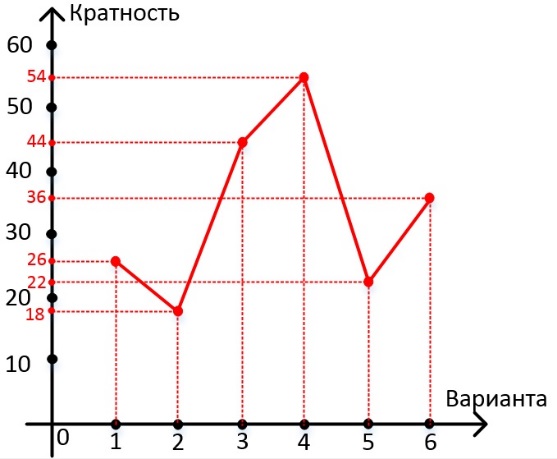 Дополнительно. Исторические данные о «Теории вероятности», «Статистике»3Расширение кругозораПрезентационные материалыОзнакомлениеДемонстрация презентацииЛичностные: осознание своих возможностей, само-организация, развитие логического мышления.Регулятивные: способность регулировать свои действияРефлексия1Подведение итоговУстное сообщение учителя, учащихсяВыводы, проставление отметокОтвечают на вопросы, получают оценки по результатам выполненной работыЛичностные: умение провести самооценку и организовать взаимооценку.Регулятивные: построение логической цепочки рассуждений и доказательство.Домашнее задание1Информация о домашнем заданииУчитель информирует о домашнем задании:§18-§20, №19.6, 19.10Записывают домашнее задание.